ГУБЕРНАТОР ПЕРМСКОГО КРАЯУКАЗот 20 июля 2009 г. N 29ОБ УТВЕРЖДЕНИИ ПОЛОЖЕНИЯ О СОВЕТЕ ПО ДЕЛАМ ИНВАЛИДОВПРИ ГУБЕРНАТОРЕ ПЕРМСКОГО КРАЯВ целях реализации государственной политики в области социальной защиты инвалидов постановляю:1. Образовать Совет по делам инвалидов при губернаторе Пермского края.2. Утвердить прилагаемые:2.1. Положение о Совете по делам инвалидов при губернаторе Пермского края;2.2. состав Совета по делам инвалидов при губернаторе Пермского края.3. Указ вступает в силу по истечении 10 дней после дня его официального опубликования.О.А.ЧИРКУНОВУТВЕРЖДЕНОУказомгубернатораПермского краяот 20.07.2009 N 29ПОЛОЖЕНИЕО СОВЕТЕ ПО ДЕЛАМ ИНВАЛИДОВ ПРИ ГУБЕРНАТОРЕ ПЕРМСКОГО КРАЯ1. Совет по делам инвалидов при губернаторе Пермского края (далее - Совет) - совещательный орган при губернаторе Пермского края, содействующий участию органов исполнительной власти Пермского края в реализации государственной политики в области социальной защиты инвалидов, обеспечивающий согласованность действий органов государственной власти Пермского края, органов местного самоуправления муниципальных образований Пермского края, общественных объединений и других организаций при рассмотрении вопросов, связанных с решением проблем инвалидности и инвалидов в Пермском крае.2. В своей деятельности Совет руководствуется Конституцией Российской Федерации и законами Российской Федерации, указами и распоряжениями Президента Российской Федерации, постановлениями и распоряжениями Правительства Российской Федерации, законами Пермского края, указами губернатора Пермского края, постановлениями и распоряжениями Правительства Пермского края, а также настоящим Положением.3. Основными задачами Совета являются:разработка предложений по формированию социальной политики в отношении инвалидов, обеспечению им равных со всеми другими гражданами возможностей в реализации прав, созданию благоприятных условий, позволяющих инвалидам вести полноценный образ жизни;подготовка предложений по совершенствованию законодательства Пермского края в целях реализации инвалидами их конституционных прав и свобод;обсуждение вопросов, относящихся к проблемам инвалидности.4. Для решения возложенных задач Совет вправе:запрашивать и получать в установленном порядке необходимые материалы от органов государственной власти Пермского края, органов местного самоуправления муниципальных образований, общественных объединений, научных и других организаций, а также должностных лиц;приглашать на свои заседания представителей органов государственной власти Пермского края, органов местного самоуправления муниципальных образований, общественных объединений, научных и других организаций;направлять по приглашению своих представителей для участия в совещаниях, конференциях и семинарах по проблемам, связанным с выработкой и реализацией государственной политики в отношении инвалидов, проводимых органами государственной власти Пермского края, органами местного самоуправления, общественными объединениями, научными и другими организациями;в целях информационно-аналитического и экспертного обеспечения своей деятельности Совет создает из числа своих членов, а также из числа привлеченных к его работе специалистов, не входящих в состав Совета, постоянную рабочую группу под руководством одного из членов Совета.5. Председателем Совета является губернатор Пермского края. В период отсутствия председателя Совета обязанности председателя Совета выполняет заместитель председателя Совета.6. Заседания Совета проводятся по мере необходимости, но не реже одного раза в полугодие. В случае необходимости могут проводиться внеочередные заседания Совета.(п. 6 в ред. Указа Губернатора Пермского края от 09.04.2015 N 50)7. Повестку дня заседания и порядок его проведения определяет председатель Совета в соответствии с планом работы, утверждаемым Советом.8. Секретарь Совета готовит материалы для рассмотрения на Совете, ведет протокол заседания Совета, информирует членов Совета о повестке и дате проведения очередного заседания Совета.9. Заседания Совета считаются правомочными, если на них присутствует не менее половины членов Совета.(п. 9 в ред. Указа Губернатора Пермского края от 15.08.2014 N 151)10. Решение Совета принимается простым большинством голосов от числа присутствующих на заседании Совета членов Совета.11. Решения Совета оформляются в форме протокола, который подписывается председателем Совета. Копии протокола высылаются членам Совета.12. Если заседание Совета проводилось заместителем председателя Совета, то протокол заседания Совета подписывает заместитель председателя Совета.13. Решения Совета носят рекомендательный характер.УТВЕРЖДЕНУказомгубернатораПермского краяот 20.07.2009 N 29СОСТАВСОВЕТА ПО ДЕЛАМ ИНВАЛИДОВ ПРИ ГУБЕРНАТОРЕ ПЕРМСКОГО КРАЯ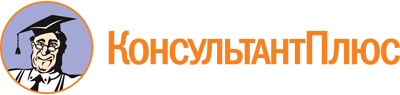 Указ Губернатора Пермского края от 20.07.2009 N 29
(ред. от 09.12.2022)
"Об утверждении Положения о Совете по делам инвалидов при губернаторе Пермского края"Документ предоставлен КонсультантПлюс

www.consultant.ru

Дата сохранения: 27.06.2023
 Список изменяющих документов(в ред. Указов Губернатора Пермского края от 17.02.2010 N 7,от 09.06.2011 N 45, от 07.11.2012 N 90, от 16.05.2013 N 52,от 14.08.2013 N 90, от 15.08.2014 N 151, от 09.04.2015 N 50,от 11.11.2015 N 157, от 22.06.2016 N 104, от 17.03.2017 N 42,от 27.06.2017 N 89, от 23.11.2017 N 150, от 28.02.2018 N 15,от 18.06.2018 N 54, от 11.03.2019 N 30, от 22.08.2019 N 90,от 23.12.2019 N 130, от 14.04.2020 N 37, от 15.02.2021 N 15,от 09.12.2022 N 116)Список изменяющих документов(в ред. Указов Губернатора Пермского края от 07.11.2012 N 90,от 15.08.2014 N 151, от 09.04.2015 N 50)Список изменяющих документов(в ред. Указов Губернатора Пермского края от 18.06.2018 N 54,от 11.03.2019 N 30, от 22.08.2019 N 90, от 23.12.2019 N 130,от 14.04.2020 N 37, от 15.02.2021 N 15, от 09.12.2022 N 116)Махонин Дмитрий Николаевич-губернатор Пермского края, председатель СоветаФокин Павел Сергеевич-министр социального развития Пермского края, заместитель председателя советаПешехонова Ангелина Михайловна-начальник отдела по делам инвалидов Министерства социального развития Пермского края, секретарь советаЧлены совета:Члены совета:Члены совета:Аскаров Ильдар Салимзянович-председатель Пермского регионального отделения Общероссийской общественной организации инвалидов "Всероссийское общество глухих" (по согласованию)Борисов Александр Валерьевич-заместитель председателя Правительства Пермского краяБородулин Алексей Иванович-генеральный директор общества с ограниченной ответственностью "Парматехмаш" (по согласованию)Бойченко Александр Юрьевич-председатель комитета Законодательного Собрания Пермского края по государственной политике и местному самоуправлению (по согласованию)Бронников Владимир Анатольевич-директор краевого государственного автономного учреждения "Центр комплексной реабилитации инвалидов" (по согласованию)Бухавцев Николай Александрович-председатель Пермской краевой организации Общероссийской общественной организации инвалидов "Всероссийское ордена Трудового Красного Знамени общество слепых" (по согласованию)Ветошкин Сергей Александрович-председатель комитета Законодательного Собрания Пермского края по социальной политике (по согласованию)Вешняков Сергей Валерьевич-министр транспорта Пермского краяВласенко Людмила Сергеевна-председатель Пермской региональной общественной организации инвалидов и родителей "ПАРМА" (по согласованию)Гилева Анастасия Григорьевна-президент Пермской краевой общественной организации защиты прав детей-инвалидов и их семей "Счастье жить" (по согласованию)Голубаева Татьяна Сергеевна-директор благотворительного фонда "Берегиня" (по согласованию)Грибанов Алексей Анатольевич-заместитель главы администрации города Перми (по согласованию)Денисова Светлана Анатольевна-Уполномоченный по правам ребенка в Пермском крае (по согласованию)Жебелев Дмитрий Геннадьевич-учредитель некоммерческого благотворительного фонда помощи детям "Дедморозим" (по согласованию)Ивонин Александр Валентинович-председатель Регионального отделения Общероссийской общественной организации "Всероссийская федерация спорта лиц с поражением опорно-двигательного аппарата" в Пермском крае, член исполкома Паралимпийского комитета России (по согласованию)Калина Светлана Анатольевна-директор благотворительного фонда "Социальная деревня "СВЕТЛАЯ" для людей с ограниченными возможностями" (по согласованию)Кассина Раиса Алексеевна-министр образования и науки Пермского краяКорелина Юлия Валентиновна-председатель Пермской региональной общественной благотворительной организации "Общество помощи лицам с РАС" (по согласованию)Крутень Анастасия Владимировна-министр здравоохранения Пермского краяКузнецов Василий Владимирович-председатель комитета Пермской городской Думы по местному самоуправлению и регламенту (по согласованию)Меньщикова Людмила Сергеевна-председатель Пермской районной организации Пермской краевой организации общероссийской общественной организации "Всероссийское общество инвалидов" (ПРО ПКО ВОИ) (по согласованию)Минаева Наталия Витальевна-исполняющий обязанности ректора, проректор по образовательной деятельности федерального государственного бюджетного образовательного учреждения высшего образования "Пермский государственный медицинский университет имени академика Е.А.Вагнера" Министерства здравоохранения Российской Федерации (по согласованию)Никифоров Сергей Олегович-заместитель председателя Правительства Пермского края, заместитель председателя СоветаПлатонова Алла Валерьевна-министр культуры Пермского краяПлотников Сергей Зальмонтович-председатель Пермской региональной организации Общероссийской общественной организации инвалидов войны в Афганистане и военной травмы - "Инвалиды войны" (по согласованию)Плотникова Ольга Александровна-руководитель - главный эксперт по медико-социальной экспертизе федерального казенного учреждения "Главное бюро медико-социальной экспертизы по Пермскому краю" Министерства труда и социальной защиты Российской Федерации (по согласованию)Половников Сергей Владимирович-главный федеральный инспектор по Пермскому краю (по согласованию)Романова Надежда Анатольевна-председатель Пермской краевой организации Общероссийской общественной организации "Всероссийское общество инвалидов" (по согласованию)Романовская Татьяна Викторовна-председатель Пермской региональной общественной организации инвалидов и больных рассеянным склерозом "Ариадна" (по согласованию)Самойлов Дмитрий Иванович-заместитель председателя Правительства Пермского краяСапко Игорь ВячеславовичУполномоченный по правам человека в Пермском крае (по согласованию)Токарева Галина Ивановна-управляющий государственным учреждением - Пермским региональным отделением Фонда социального страхования Российской Федерации (по согласованию)Удальев Антон Вадимович-председатель комитета Законодательного Собрания Пермского края по развитию инфраструктуры (по согласованию)Усачева Светлана Викторовна-министр территориального развития Пермского краяЧеснокова Татьяна Васильевна-министр физической культуры и спорта Пермского краяШиловских Петр Александрович-министр информационного развития и связи Пермского краяШишкина Мария Владимировна-заместитель управляющего Государственным учреждением - Пермским региональным отделением Фонда социального страхования Российской Федерации (по согласованию)